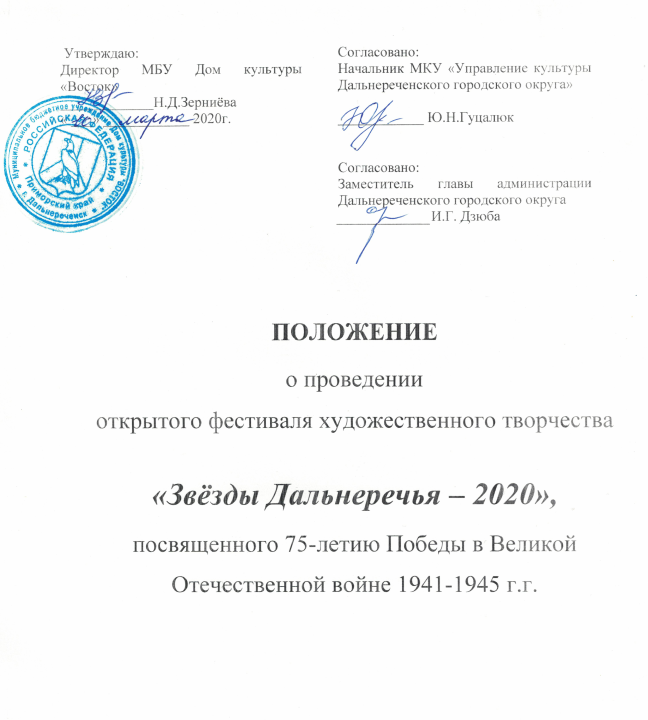 ОБЩИЕ ПОЛОЖЕНИЯОткрытый фестиваль художественного творчества «Звезды Дальнеречья» пройдет в г.Дальнереченске с 13 по 17 апреля 2020 г. на базе Муниципального бюджетного учреждения Домкультуры «Восток» - ул.Ленина, 101.Настоящее положение определяет порядок организации и проведения XIоткрытого конкурса художественного творчества «Звезды Дальнеречья» (далее - Фестиваль).ЦЕЛИ И ЗАДАЧИ ФЕСТИВАЛЯ- патриотическое и художественно-эстетическое воспитание молодежи;- развитие юношеского и молодежного творчества;- совершенствование исполнительского мастерства;- выявление талантливой и одаренной молодежи и создания условий для реализации ее творческого потенциала;- привлечение молодежи к творческой деятельности;воспитание чувства патриотизма у подрастающего поколения на основе военно-патриотической песни, пропагандирующей любовь к Отчизне.3. ОРГАНИЗАТОРЫ ФЕСТИВАЛЯМуниципальное бюджетное учреждение Дом культуры «Восток», при поддержкеМуниципального казенного учреждения«Управление культуры Дальнереченского городского округа».4. ОСНОВНЫЕ УСЛОВИЯ ФЕСТИВАЛЯК участию в открытомфестивале юношеского и молодежного творчества «Звезды Дальнеречья» приглашаются жители города Дальнереченска и Дальнереченского района в возрасте от 6-ти лет.Возрастные категории участников фестиваля:- 6 - 9года;- 10 - 14 лет;- 15- 30 лет- 31 и старше.Для коллективов – возрастная категория определяется по наибольшему количеству участников определенного возраста.Фестиваль состоит из нескольких самостоятельных конкурсов:Конкурс «Вокальное творчество»На конкурс предоставляется один номер длительностью до 4-х минут.Номинации: Эстрада (имени Владислава Рыбина): соло, дуэт, вокальная группа (3 и более человек);Народное исполнение: соло, дуэт, вокальная группа (3 и более человек);Авторская песня: соло, дуэт, вокальная группа (3 и более человек);Творчество молодежных субкультур (рэп, рок и др.): соло, группа;Специальная номинация «Дню Победы посвящается»- вокальные композиции, образность и настроение которых отражают дух военного времени, касаются современных аспектов проблематики войны и мира, транслируют память о войне, повествуют о значении Великой Победы для мирового сообщества.Критерии оценки: -художественный и профессиональный уровень;- исполнительское мастерство и артистизм участников; - степень оригинальности, драматургия произведения;- сценическая культура, костюмы, соответствие музыкального материала.Конкурс «Танцевальное творчество»Классическая и современная хореография, брейк, брейк-данс, хип-хоп и др.Номинации:Сольный танец–до 2-х минут;Дуэт – до 3-х минут;Танцевальная группа (более 15 чел.) – до 3-х минут.Специальная номинация «Дню Победы посвящается»- танцевальные композиции, образность и настроение которых отражают дух военного времени, касаются современных аспектов проблематики войны и мира, транслируют память о войне, повествуют о значении Великой Победы для мирового сообщества - до 3-х минут.Критерии оценки: - исполнительское мастерство- оригинальность, зрелищность, эмоциональность- музыкальное сопровождение- костюм-использование реквизита танцорами.Конкурс«Искусство театрализации»Продолжительностьконкурсного произведения – до 15 минут.Номинации:Малые театральные формы– сокращенное наименование кратких произведений всех видов  исполнительского  искусства (мини-спектакли, литературно-музыкальные композиции, скетчи, миниатюры, этюды, отрывки из пьес, мюзиклов и т.д.). Соло или группой. Специальная номинация «Дню Победы посвящается» (в рамках празднования 75-летия Победы в Великой Отечественной войне 1941-1945г.г.).Критерии оценки: - режиссерское решение- исполнительское мастерство- литературный материал- художественное и музыкальное оформление постановки- актуальность темы с учетом возрастных особенностей исполнителей.Конкурс«Художественное чтение»Номинации:Авторское стихотворение «Мой город»- до 3-х минут;Лирическое стихотворение - до 3-х минут; Басня - до 3-х минут;Юмористический жанр - до 5 минут; Отрывок из прозы – до 3 минут;Специальная номинация «Дню Победы посвящается»- до 3-х минутКритерии оценки:- техника речи- раскрытие художественного образа- подбор репертуара- артистизмКонкурс«Оригинальный жанр»Конкурсный номер продолжительностью до 3-х минут.Номинации:Бит-бокс, пантомима, жонглирование, акробатика и др. Критерии оценок:- мастерство исполнителя;- оригинальность и индивидуальность представленных номеров;- артистизм исполнителя;- сценическая культура.Конкурс «Видео»На конкурс предоставляется не более 2–х работот автора, созданные в период 2019 – 2020 г, продолжительностью не более 5 минут.  Форматы: AVI, MPG. НосительDVD,USB.Номинации в направлении «Видео»:Ролик о Дальнереченске(памятные места);Взгляд в будущее (с применением компьютерной графики); Мультфильм;Специальная номинация «Дню Победы посвящается».Критерии оценки работ:- Раскрытие темы;- Оригинальность замысла (режиссерское решение);- Художественный уровень.Приём заявок, место и время проведения конкурсов(форма заявки представлена в приложении)1.Конкурсы «Вокальное творчество» и «Танцевальное творчество»Место: 		 ДК «Восток».Дата и время: 	16.04.2020 г. в 10:00.Прием заявок и минусовок осуществляется до 6 апреля 2020 года в ДК «Восток» или по электронной почте vostokdk101@mail.ru с темой письма «ЗАЯВКА НА ФЕСТИВАЛЬ». Заявки, поданные позже 6 апреля рассматриваться  не будут. Использование фонограмм «плюс» участниками конкуса «Вокальное творчество» не допускается.Конкурсы«Искусство театрализации» и «Оригинальный жанр»Место: 	ДК «Восток».Дата и время: 17.04.2020 г. в 10:00.Прием заявок осуществляется до 6 апреля 2020 года в ДК «Восток». Заявки, поданные позже 6 апреля рассматриваться  не будут.Конкурс«Художественное чтение»Место: 	Центральная городская библиотека.Дата и время:	14.04.2020 г.10-00 - участники в возрасте 6-9 лет. 15.04.2020 г. в 10-00 - участники в возрасте 10 лет и старше.Прием заявок осуществляется до 6 апреля 2020 года в Центральной городской библиотеке. Заявки, поданные позже 6 апреля рассматриваться не будут.4. Конкурс «Видео»Место: 		 ДК «Восток».Дата и время: 	13.04.2020 г. в 10:00.Прием заявок и конкурсных видеороликов осуществляется до 6 апреля 2020 года в ДК «Восток». Заявки и видеоролики, предъявленные позже6 апреля, рассматриваться и принимать участие в конкурсе не будут.5. ЖЮРИ КОНКУРСАВыступления участников конкурса и выполнение конкурсных работ оценивает компетентное жюри из числа работников культуры и искусства г.Дальнереченска. Решения жюри являются обязательными и обсуждению не подлежат.Оргкомитет не несет ответственности за выставление оценок членами жюри и присуждение наград участникам. Протоколы жюри к просмотру участникам не предоставляются, на руки не выдаются и в СМИ не разглашаются.6. НАГРАЖДЕНИЕЖюри присуждает участникам 1,2,3 места по возрастным категориям в каждой из номинаций конкурса.По итогам конкурса победители награждаются дипломами и кубками.Жюри вправе присудить Гран-при конкурса и другие призовые номинации.Награждение победителей и призеров конкурса состоится в день выступления.Организаторы оставляют за собой право разрешить учредить дополнительные награды коммерческим организациям. 7. ОРГАНИЗАЦИОННЫЙ ВЗНОССумма взноса участника включает расходы: на материально-техническое обеспечение фестивальной программы; изготовление призов, дипломов и благодарственных писем; приобретение сувенирной продукции и изготовление рекламных буклетов; административные расходы; проведение рекламной кампании и др.Участники оплачивают взнос за каждую номинацию и возрастную группу отдельно. Взнос для участников за участие в конкурсе в одной номинации:для индивидуального участия (солист/чтец)–500,00 руб.;для дуэтов –300,00 руб. с человека;малые формы (от 3-х до 8 участников) –200,00 руб. с человека;для ансамблей (от 9 и более человек)–150,00 руб. с человека.Каждый отдельный исполнитель имеет право участвовать в одной или нескольких номинациях (количество не ограничено). Участники, желающие участвовать во второй/дополнительной номинации оплачивают взнос за каждую следующую номинацию со скидкой 25%, при этом основной номинацией считается сольное исполнение.Взнос оплачивается по безналичному расчету по реквизитам, указанным в настоящем Положении, либо путем внесения денежных средств в кассу МБУ ДК «Восток». В платёжном поручении или квитанции обязательно указывать фамилию участника или название коллектива, за который оплачивается взнос.Срок уплаты взноса - не позднее, чем за 3 (три) календарных дня до даты проведения Фестиваля.Освобождаются от взноса дети-инвалиды и дети с ограниченными возможностями здоровья, воспитанники КГБУ СО «Дальнереченский социально-реабилитационный центра «Надежда», воспитанники КГКУ «Центр содействия семейному устройству г. Дальнереченск».Реквизиты для оплаты взноса:Минусовки, репертуар, количество участников необходимо согласовать заранее с организаторами конкурса.Узнать более подробную информацию Вы можете, обратившись в Оргкомитет: МБУ ДК «Восток», ул. Ленина, 101, тел. 28-0-04, 34-7-22;WhatsApp8-908-973-0-973.Приложение 1 АНКЕТА-ЗАЯВКА на участие в конкурсе (отметить V): вокальное творчествотанцевальное творчествоискусство театрализацииоригинальный жанрхудожественное чтениеконкурс видеооткрытогофестиваля художественного творчества «Звезды Дальнеречья - 2020»Информация об организацииПолное названиеСокращенное названиеКод организацииОрганизационно-правовая форма организацииИННКППОКТМООГРНОКПОБанковские реквизиты Почтовый адрес Место нахождения Электронная почта Телефон РуководительДополнительная информацияМуниципальное бюджетное учреждение Дом культуры «Восток»Дальнереченского городского округаМБУ ДК «Восток»91.01Муниципальное бюджетное учреждение250600860025060100105708000104250140190973269566УФК по Приморскому краю(МБУ ДК «Восток», л/сч. 20206Ц04490)р/сч. 40701810605071000005Дальневосточное ГУ Банка РоссииБИК 040507001692135, Приморский край г.Дальнереченск, ул. Ленина,101692135, Приморский край г.Дальнереченск, ул. Ленина,101vostokdk101@mail.ru(42356)34-7-22, 28-0-04Директор – Зерниёва Надежда ДмитриевнаКБК 000000000000000001801. Ф.И.О. участника/ /Название коллектива (кол-во участников)2. Возраст (дата рождения)3. Номинация (эстрада, народное исполнение; брэйк-данс, хип-хоп; соло, дуэт; тема ролика или фото и т.д.)4. Конкурсное произведение 5. Хронометраж6. Наличие реквизита, технические требования7. Носитель (для видео-конкурса)8. Ф.И.О. и контактный телефон участника, руководителя или представителя.